VIDDA fashion and living concept storemísto propojení české a slovenské módní tvorby,prostor pro (ne)skutečné okamžiky skutečných žen.V Praze 20. srpna 2019 - La Gallery Novesta se po šesti letech kontinuální podpory zejména českých módních designérů spojila s bratislavským konceptem M.ONA fashion store, aby mohl v historickém centru Prahy vzniknout VIDDA fashion and living concept store. Hana Zouvalová (dříve La Gallery Novesta) a Eva Příkaská (dříve M.ONA fashion store) do týmu přizvaly Janinu Šlemínovou, duchovní matku a realizátorku mnoha nejen módních projektů. Společně sázejí na úctu k tradici poctivého řemesla, na výběr jedinečných modelů česko-slovenské autorské módy, autorských šperků, produktového designu a doplňkových předmětů. Prostor pro (ne)skutečné okamžiky skutečných žen.Prostor nového concept store VIDDA zůstává v historickém centru Prahy a koresponduje s celkovou myšlenkou udržitelné módy. Komplexní zážitek spoluvytváří butiková kavárna a VIDDA tak kromě příležitosti objevovat a podporovat česko-slovenskou módní tvorbu nabízí i možnost realizace komorních akcí, setkání se zajímavými osobnostmi, pravidelnými přednáškami a autorskými módními přehlídkami. Koncept nového interiéru vychází z přírody, protože příroda je život. Organické prvky v prostoru realizované ve spolupráci s českým studiem GRAVELLI** podporují pocit zklidnění a rovnováhy. Atmosféru dokonalého zázemí ještě umocňuje vůně vynikající kávy z unikátní bratislavské kavárny black.Hlavní myšlenkou VIDDA konceptu je: „Vybírejte dobře, kupujte méně a užívejte dlouho.“VIDDA concept store nabízí svým zákazníkům zázemí vhodné stejně dobře jako:cíl společné cesty na nákupech s kamarádkou, místo jako stvořené pro změnu vlastního stylu,vidinu snadno a úspěšně splněné mise muže na cestě za dárkem,klidný a inspirativní prostor v centru vhodný k neformální obchodní schůzce,místo pro uspořádání komorní party.Pro tyto i mnoho dalších příležitostí se concept store VIDDA spojil se slovenskou značkou black. a českou designovou značkou GRAVELLI.Do portfolia VIDDA FASHION AND LIVING CONCEPT STORE patří v současné době více než 50 návrhářů a šperkařů. Jmenovitě například PAVEL BERKY, KLÁRA BÍLÁ, JSEM, Michael Kováčik, LA FORMELA, HANUŠ LAMR, LAY SEDLÁKOVÁ, LOTE, MI FASHION LABEL, MUSA, Nomio, Zoltan Toth a další.Více informací o VIDDA FASHION AND LIVING CONCEPT STORE naleznete na webu www.vidda.cz.*black.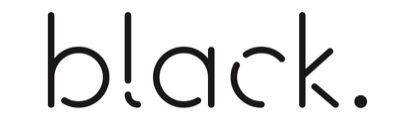 ROASTED IN BRATISLAVAPříběh této slovenské pražírny kávy z centra Starého města v Bratislavě pokračuje i na Starém městě v Praze. Jeho autoři si uvědomují, že pouhá kvalita kávy nestačí a inovace je cestou k většímu požitku. Při pražení kávy zohledňují celou řadu faktorů, aby vytěžili z výsledné kávy chuťové maximum. Pečlivý výběr rodinných farem napříč jižní Amerikou garantuje výslednou kávu plnou harmonie chuti.**GRAVELLIObjevování nových možností, tentokrát v architektuře a designu, je charakteristické pro značku GRAVELLI. Tato ryze česká firma se specializuje na návrh a výrobu unikátních betonových produktů.S betonem pracuje důmyslně, ekologicky a na hraně současných technologických možností.Láska, ruční péče a osobní přístup ke všemu, co vyrábí pak vnese do každého jejich výrobku vlastní duši.Spolupráce firmy Gravelli s Concept store VIDDA (dříve La Gallery Novesta) začala již před několika lety, kdy zde byla představena úplně první kolekce betonových šperků. Gravelli je známé hlavně díky svým tenkostěnným betonovým výrobkům určeným pro architektonické projekty.Když tedy přišla řeč na plánované oživení prostoru, zrodila se idea na využití betonu jako hlavního materiálu, který utvoří originální atmosféru nového showroomu. Hlavní dominantu prostoru tvoří prodejní pult, při jehož návrhu byl kladen důraz na to, aby nepůsobil jako neforemný betonový kvádr. Elegantní řešení pak vytvořil architekt Martin Koons ze studia idde. Díky jeho návrhu vznikl organický tvar vrchní betonové části, která tvoří krásný kontrast s perforovanou konstrukcí ve zlatavém odstínu. Tuto zajímavou materiálovou kombinaci je dále možné vidět na dalších prvcích použitých v interiéru. Neutrální zemité barvy vytváří nadčasový prostor, ve kterém krásně vyniknout prezentované designové kousky z dílen českých návrhářů.S případnými dotazy se prosím obracejte na Sylvu TomáškovouPhoenix CommunicationPod Vilami 22140 00 Praha 4sylva@phoenixcom.cz+420 602 433 158